Nomor	: W3-A/0867/KU.01/III/2022	15 Maret 2022Lampiran	: 1 (satu) lembarHal	: Daftar Potongan Gaji Pegawai Pengadilan Tinggi Agama Padang Bulan April 2022Yth. Kepala Cabang Bank BRI Syariah Cabang PadangJl. VeteranPadangAssalamu’alaikum Warahmatullahi Wabarakatuh.Bersama surat ini kami mengajukan permohonan kepada Sdr. Kepala Cabang Bank BRI Syariah Cabang Padang agar dapat melakukan pemotongan Gaji Pegawai kami pada bulan 
April 2022, jumlah potongan seluruhnya sebesar 
Rp 11.815.767,- sesuai daftar terlampir. Dari jumlah potongan tersebut di atas sebesar Rp 11.815.767,- agar dimasukkan ke Rekening Petugas Bendahara dengan Nomor Rekening 0058.01.060833.50.1 An. BEND PENG PENGADILAN TINGGI AGAMA PADANG pada Bank BRI Kanca Padang.Selanjutnya PT. Bank Rakyat Indonesia Syariah dibebaskan dari segala tuntutan terkait dengan transaksi pendebetan rekening nasabah tersebut. Apabila dikemudian hari terjadi penuntutan terhadap transaksi tersebut maka sepenuhnya menjadi tanggung jawab kami.Demikian kami sampaikan atas perhatian dan bantuan Bapak kami ucapkan terima kasih.WassalamAn. Kuasa Pengguna Anggaran		Pejabat Pembuat Komitmen		MUKHLIS, S.H         NIP. 19730224 200312 1 002PENGADILAN TINGGI AGAMA PADANG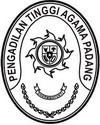 Jl. By Pass Km 24 Anak Air, Batipuh Panjang, Koto TangahTelp.(0751) 7054806 fax (0751) 40537Website: www.pta-padang.go.id Email: admin@pta-padang.go.idPADANG 25171